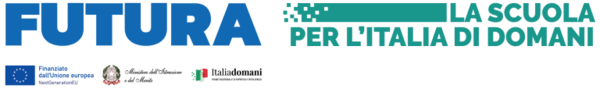 Istituto Comprensivo M. BuonarrotiVIA CORRIDONI, 68, 56027 SAN MINIATO (PI) - Tel.: 0571497052 
E-mail: PIIC82600Q@istruzione.it - Pec: PIIC82600Q@pec.istruzione.it
C.F.: 91008100504 - C.M.: PIIC82600QSAN MINIATO, 11 - 07 - 2023
Oggetto: Avviso di Selezione Interna per l'attività di Progettazione didattica e setting d’aula
Avviso Pubblico “Next Generation Classrooms – Trasformazione delle aule in ambienti innovativi di apprendimento” - PNRR - Missione 4 – Istruzione e Ricerca – Componente 1 – Potenziamento dell’offerta dei servizi di istruzione: dagli asili nido alle Università – Investimento 3.2 “Scuola 4.0: scuole innovative, cablaggio, nuovi ambienti di apprendimento e laboratori” - CUP: G24D22004330006
Titolo progetto: WE CARE 4.0Codice progetto: M4C1I3.2-2022-961-P-19068
IL DIRIGENTE SCOLASTICOVISTO il R.D. 18 novembre 1923, n. 2440, concernente l’amministrazione del Patrimonio e la Contabilità Generale dello Stato ed il relativo regolamento approvato con R.D. 23 maggio 1924, n. 827 e ss.mm.ii.;VISTO il D.I. n. 129/2018 "Regolamento recante istruzioni generali sulla gestione amministrativo-contabile delle istituzioni scolastiche, ai sensi dell’articolo 1, comma 143, della Legge 13 luglio 2015, n. 107";VISTO il Decreto Legislativo 30 marzo 2001, n. 165 recante “Norme generali sull’ordinamento del lavoro alle dipendenze delle Amministrazioni Pubbliche” e ss.mm.ii.;VISTA la Legge 7 agosto 1990, n. 241 “Nuove norme in materia di procedimento amministrativo e di diritto di accesso ai documenti amministrativi” e ss.mm.ii.;VISTO il D.P.R. 8 marzo 1999, n. 275, concernente il Regolamento recante norme in materia di autonomia delle Istituzioni Scolastiche, ai sensi dell'art. 21 della Legge 15 marzo 1997, n. 59;VISTA la Legge 15 marzo 1997 n. 59, concernente “Delega al Governo per il conferimento di funzioni e compiti alle regioni ed enti locali, per la riforma della Pubblica Amministrazione e per la semplificazione amministrativa";VISTA la Legge 13 luglio 2015 n. 107, concernente “Riforma del sistema nazionale di istruzione e formazione e delega per il riordino delle disposizioni legislative vigenti”;VISTO il D.Lgs. 18 aprile 2016, n. 50, recante «Codice dei contratti pubblici» e ss.mm.ii.;VISTO il D.L. 16 luglio 2020, n. 76 recante Misure urgenti per la semplificazione e l'innovazione digitale (GU Serie Generale n.178 del 16-07-2020 - Suppl. Ordinario n. 24)VISTA legge 30 dicembre 2020, n. 178, recante “Bilancio di previsione dello Stato per l’anno finanziario 2021 e bilancio pluriennale per il triennio 2021-2023”;VISTO il Decreto-Legge 6 maggio 2021, n. 59, convertito, con modificazioni, dalla legge 1° luglio 2021, n. 101, recante “Misure urgenti relative al Fondo complementare al Piano nazionale di ripresa e resilienza e altre misure urgenti per gli investimenti”;VISTO il Decreto-legge del 31 maggio 2021, n. 77, convertito nella legge 29 luglio 2021, n. 108, recante: «Governance del Piano nazionale di ripresa e resilienza e prime misure di rafforzamento delle strutture amministrative e di accelerazione e snellimento delle procedure»;VISTO il Decreto-legge 9 giugno 2021, n. 80, convertito nella legge 6 agosto 2021, n. 113, recante: «Misure urgenti per il rafforzamento della capacità amministrativa delle pubbliche amministrazioni funzionale all'attuazione del Piano nazionale di ripresa e resilienza (PNRR) e per l'efficienza della giustizia» che, al secondo periodo del comma 1 dell’articolo 7 prevede che «Con decreto del Presidente del Consiglio dei ministri, su proposta del Ministro dell'economia e delle finanze, si provvede alla individuazione delle amministrazioni di cui all'articolo 8, comma 1, del decreto-legge 31 maggio 2021, n. 77»;VISTO il Decreto-Legge 6 novembre 2021, n. 152, convertito, con modificazioni, dalla legge 29 dicembre 2021, n. 233, recante “Disposizioni urgenti per l’attuazione del Piano nazionale di ripresa e resilienza (PNRR) e per la prevenzione delle infiltrazioni mafiose”;VISTO il decreto-legge 30 aprile 2022, n. 36, convertito, con modificazioni, dalla legge 29 giugno 2022, n. 79, recante “Ulteriori misure urgenti per l’attuazione del Piano nazionale di ripresa e resilienza” e, in particolare, l’articolo 47;VISTO il Decreto-Legge 11 novembre 2022, n. 173, recante “Disposizioni urgenti in materia di riordino delle attribuzioni dei Ministeri”;VISTO il Regolamento (UE) 2018/1046 del 18 luglio 2018, che stabilisce le regole finanziarie applicabili al bilancio generale dell’Unione, che modifica i regolamenti (UE) n. 1296/2013, n. 1301/2013, n. 1303/2013, n. 1304/2013, n. 1309/2013, n. 1316/2013, n. 223/2014, n. 283/2014 e la decisione n. 541/2014/UE e abroga il regolamento (UE, Euratom) n. 966/2012;VISTO il Regolamento (UE) 2021/241 del Parlamento europeo e del Consiglio, del 12 febbraio 2021 che istituisce il Dispositivo per la ripresa e per la resilienza;VISTO il Regolamento delegato (UE) 2021/2105 della Commissione del 28 settembre 2021, che integra il regolamento (UE) 2021/241 del Parlamento europeo e del Consiglio, che istituisce il dispositivo per la ripresa e la resilienza, definendo una metodologia per la rendicontazione della spesa sociale;VISTO il Piano nazionale di ripresa e resilienza (PNRR), la cui valutazione positiva è stata approvata con Decisione del Consiglio ECOFIN del 13 luglio 2021 e notificata all’Italia dal Segretariato generale del Consiglio con nota LT161/21, del 14 luglio 2021 e, in particolare, la Missione 4 – Istruzione e Ricerca – Componente 1 – Potenziamento dell’offerta dei servizi di istruzione: dagli asili nido alle Università – Investimento 1.3 “Piano per le infrastrutture per lo sport nelle scuole”;VISTI i principi trasversali previsti dal PNRR, quali, tra l’altro, il principio del contributo all’obiettivo climatico e digitale (c.d. tagging), il principio di parità di genere e l’obbligo di protezione e valorizzazione dei giovani;VISTO gli obblighi di assicurare il conseguimento di target e milestone e degli obiettivi finanziari stabiliti nel PNRR;VISTA la delibera del CIPE n. 63 del 26 novembre 2020 che introduce la normativa attuativa della riforma del CUP;VISTO il Decreto del Presidente del Consiglio dei Ministri del 30 settembre 2020 n. 166, recante “Regolamento concernente l’organizzazione del Ministero dell’Istruzione”VISTO il Decreto del Ministro dell’economia e delle finanze 6 agosto 2021 e successive modificazioni e integrazioni, con il quale sono state assegnate le risorse in favore di ciascuna Amministrazione titolare degli interventi PNRR e corrispondenti milestone e target;VISTO il Decreto del Ministro dell’istruzione, di concerto con il Ministro dell’economia e delle finanze, 21 settembre 2021, n. 284, di istituzione di una Unità di missione di livello dirigenziale generale per l’attuazione degli interventi del Piano nazionale di ripresa e resilienza a titolarità del Ministero dell’istruzione;VISTO il Decreto del Ministro dell’istruzione 30 novembre 2021, n. 341, che individua ulteriori uffici di livello dirigenziale non generale all’interno dell’Unità di missione per il PNRR;VISTO il Decreto del Ministro dell’istruzione 15 febbraio 2022, n. 31, con cui sono state assegnate le risorse finanziarie ai titolari dei centri di responsabilità amministrativa e, in particolare, l’articolo 7 e la tabella D), allegata allo stesso, relativa ai capitoli e ai piani gestionali, su cui insistono le risorse destinate agli interventi in essere previsti dal PNRR;VISTA la Circolare del 14 ottobre 2021, n. 21 del Ministero dell’economia e delle finanze – Dipartimento della ragioneria generale dello Stato - Servizio centrale per il PNRR, recante «Trasmissione delle Istruzioni Tecniche per la selezione dei progetti PNRR»;VISTO le Linee guida per le Amministrazioni centrali titolari di interventi PNRR, approvate con la circolare del 29 ottobre 2021, n.25, recante “Rilevazione periodica avvisi, bandi e altre procedure di attivazione degli investimenti”, che riportano le modalità per assicurare la correttezza delle procedure di attuazione e rendicontazione, la regolarità della spesa e il conseguimento di target e milestone e di ogni altro adempimento previsto dalla normativa europea e nazionale applicabile al PNRR, a norma dell’articolo 8, comma 3, del decreto-legge 31 maggio 2021, n. 77, convertito, con modificazioni, dalla legge 29 luglio 2021, n. 108;VISTO il Regolamento UE 2020/852 e, in particolare, l’articolo 17 che definisce gli obiettivi ambientali, tra cui il principio di non arrecare un danno significativo (DNSH, “Do no significant harm”), e la Comunicazione della Commissione UE 2021/C58/01, recante “Orientamenti tecnici sull’applicazione del principio «non arrecare un danno significativo» a norma del regolamento sul dispositivo per la ripresa e la resilienza”;VISTA la circolare del 30 dicembre 2021, n. 32, del Ministero dell’economia e delle finanze – Dipartimento della Ragioneria generale dello Stato, avente ad oggetto “Piano Nazionale di Ripresa e Resilienza – Guida operativa per il rispetto del principio di non arrecare danno significativo all’ambiente (DNSH)”;VISTA la Guida operativa per il rispetto del principio di non arrecare danno significativo all’ambiente (cd. DNSH), edizione aggiornata allegata alla circolare RGS n. 33 del 13 ottobre 2022;VISTA la Circolare del 18 gennaio 2022, n. 4 del Ragioniere Generale dello Stato, recante “Piano nazionale di ripresa e resilienza (PNRR) – articolo 1, comma 1, del decreto-legge n. 80 del 2021 – Indicazioni attuative”;VISTA la Circolare del 24 gennaio 2022, n. 6 del Ministero dell’economia e delle finanze, recante “Piano Nazionale di Ripresa e Resilienza (PNRR) – Servizi di assistenza tecnica per le Amministrazioni titolari di interventi e soggetti attuatori del PNRR”VISTA la Circolare del 10 febbraio 2022, n. 9, recante “Piano nazionale di ripresa e resilienza (PNRR) – Trasmissione delle Istruzioni tecniche per la redazione dei sistemi di gestione e controllo delle amministrazioni centrali titolari di interventi del PNRR”;VISTA la Circolare del 29 aprile 2022, n. 21 del Ragioniere Generale dello Stato, recante “Piano nazionale di ripresa e resilienza (PNRR) e Piano nazionale per gli investimenti complementare – Chiarimenti in relazione al riferimento alla disciplina nazionale in materia di contratti pubblici richiamata nei dispositivi attuativi relativi agli interventi PNRR e PNC”;VISTA la Circolare del 21 giugno 2022, n. 27, del Ragioniere Generale dello Stato, recante “Piano nazionale di ripresa e resilienza (PNRR) – Monitoraggio delle misure PNRR”;VISTO il Regolamento (UE) n. 2106 del 28 settembre 2021 che integra il regolamento (UE) 2021/241 del Parlamento europeo e del Consiglio, che istituisce il dispositivo per la ripresa e la resilienza, stabilendo gli indicatori comuni e gli elementi dettagliati del quadro di valutazione della ripresa e della resilienza;VISTO il Decreto del Ministro dell’Istruzione n. 161 del 14/06/2022, recante Adozione del “Piano Scuola 4.0” in attuazione della linea di investimento 3.2 “Scuola 4.0: scuole innovative, cablaggio, nuovi ambienti di apprendimento e laboratori” nell’ambito della Missione 4 – Componente 1 – del Piano nazionale di ripresa e resilienza, finanziato dall’Unione europea – Next Generation EU;VISTO il Decreto del Ministro dell’Istruzione n. 218 del 08/08/2022, recante Decreto di riparto delle risorse tra le istituzioni scolastiche in attuazione del Piano “Scuola 4.0” di cui alla Missione 4 –Istruzione e Ricerca – Componente 1 – Potenziamento dell’offerta dei servizi di istruzione: dagli asili nido alle Università – Investimento 3.2 “Scuola 4.0: scuole innovative, cablaggio, nuovi ambienti di apprendimento e laboratori” del Piano nazionale di ripresa e resilienza, finanziato dall’Unione europea – Next Generation EU;VISTA la nota MI n. 23940 del 19/09/2022 riportante le indicazioni operative in merito alla elaborazione dei documenti strategici delle istituzioni scolastiche per il triennio 2022-2025 e loro rapporto con PNRR;VISTA la Nota 107624 del 21 dicembre 2022 istruzioni operative investimento 3.2 scuola 4.0  fornite dal Ministero dell’Istruzione e del Merito, dove si raccomanda che il personale necessario ed essenziale allo svolgimento delle attività di progetto, in qualità di esperto in possesso delle relative competenze, deve essere individuato dalle scuole, soggetti attuatori degli interventi, attraverso procedure selettive comparative pubbliche, aperte al personale scolastico interno e a esperti esterni, in possesso delle necessarie competenze per l’espletamento delle funzioni aggiuntive; e, inoltre, che le attività retribuite al personale scolastico interno devono essere svolte al di fuori dell’orario di servizio, devono essere prestate unicamente per lo svolgimento delle azioni strettamente connesse ed essenziali per la realizzazione del progetto finanziato, funzionalmente vincolate all’effettivo raggiungimento di target e milestone di progetto, ed espletate in maniera specifica per assicurare le condizioni di realizzazione del medesimo progetto;VISTA la Circolare 26 luglio 2022, n. 29 del Ragioniere Generale dello Stato, recante “Circolare delle procedure finanziarie PNRR”;VISTA la Circolare 11 agosto 2022, n. 30, del Ragioniere Generale dello Stato, recante “Linee Guida per lo svolgimento delle attività di controllo e rendicontazione delle Misure PNRR di competenza delle Amministrazioni centrali e dei Soggetti Attuatori”;CONSIDERATO che l’attuazione del PNRR prevede, per l’attuazione della Missione 4 Componente 1 – Investimento 3.2 “Scuola 4.0: scuole innovative, cablaggio, nuovi ambienti di apprendimento e laboratori”, l’individuazione del Ministero dell’istruzione e del merito quale Amministrazione titolare dell’Investimento;CONSIDERATO che il Decreto del Ministro dell'Istruzione dell'8 agosto 2022 prevede due distinte Azioni:○ Azione 1 - Next generation class – Ambienti di apprendimento innovativi;○ Azione 2 - Next generation labs – Laboratori per le professioni digitali del futuro;VISTO il QUADERNO N. 3 del Ministero dell’Istruzione, del novembre 2020, recante Istruzioni per il conferimento di incarichi individuali;VISTO il Piano Triennale dell’Offerta Formativa (PTOF) per l’as. 2022/2023;PRESO ATTO che la linea di finanziamento che interessa codesta scuola è:“Next Generation Classrooms – Trasformazione delle aule in ambienti innovativi di apprendimento” - PNRR - Missione 4 – Istruzione e Ricerca – Componente 1 – Potenziamento dell’offerta dei servizi di istruzione: dagli asili nido alle Università – Investimento 3.2 “Scuola 4.0: scuole innovative, cablaggio, nuovi ambienti di apprendimento e laboratori” VISTO l’accordo di concessione prot. n. 44411 del 17/03/2023, firmato dal Ministero dell’istruzione e del merito, rappresentato dalla dott.ssa Montesarchio, Direttore generale e coordinatrice dell’Unità di missione per il Piano nazionale di ripresa e resilienza, che autorizza l'attuazione del progetto M4C1I3.2-2022-961-P-19068 dal titolo "WE CARE 4.0" per un importo pari a €160210,06;VISTA la delibera n. 7 del 31.01.2023 del Consiglio di Istituto di adesione al progetto;VISTO il proprio decreto di assunzione a bilancio del finanziamento assegnato prot. n. 2070 del 22/03/2023;VISTO il Programma annuale E.F. 2023;VISTA la nomina del Responsabile Unico del Procedimento (RUP) prot. n. 2071;VISTA la propria azione di disseminazione, comunicazione, sensibilizzazione e pubblicizzazione del progetto, prot. 2067 del 22/03/2023;VISTA la nota ministeriale prot. n. 4302 del 14/01/2023 “CHIARIMENTI E F.A.Q.”;RILEVATA la necessità di individuare, prioritariamente tra il personale interno, due figurw per lo svolgimento dell’attività di Progettazione didattica e setting d’aula nell’ambito del progetto autorizzato e finanziato, cod. M4C1I3.2-2022-961-P-19068 dal titolo WE CARE 4.0;
tutto ciò visto e rilevato, che costituisce parte integrante del presente avvisoCOMUNICA
che è aperta la procedura di selezione per il reclutamento di personale interno per il progetto:PROFILO DELLA FIGURA SELEZIONATAPRESENTAZIONE DOMANDA E CRITERI DI SELEZIONE
Nell’espletamento dell’incarico, la figura selezionata dovrà svolgere i seguenti compiti:curare la progettazione tecnica degli spazi educativi, in conformità alle attrezzature     digitali e agli arredi innovativi prescelti, anche adattando ambienti di apprendimento esistenti;curare l’allestimento degli ambienti calibrandolo sui traguardi di competenza e sugli obiettivi di apprendimento, modulati in base al curricolo e all’età degli studenti.contribuire alla definizione, attuazione e promozione le attività didattiche curricolari da svolgersi negli ambienti innovativi creati;contribuire alla creazione di un “ambiente di apprendimento intelligente”, inteso non solo come uno spazio fisico, ma anche - e soprattutto - come “sistema adattivo di tipo      tecnologico”.
Gli interessati dovranno far pervenire istanza redatta secondo i seguenti modelli:allegato a) istanza di partecipazione sottoscritta e corredata da curriculum vitae in formato europeo debitamente sottoscritto e documento di identità in corso di validità;allegato b) scheda di autovalutazione debitamente sottoscritta.
Tutta la documentazione dovrà essere consegnata in busta chiusa con la dicitura "contiene istanza per la funzione di Progettazione didattica e setting d’aula PNRR Piano Scuola 4.0"; entro le ore 14:00 del giorno 18-07-2023, brevi manu, presso l’ufficio protocollo di questa Istituzione Scolastica o tramite pec all'indirizzo (PIIC82600Q@pec.istruzione.it) o mediante raccomandata. Per le domande pervenute a mezzo raccomandata fa fede la data indicata dal timbro postale.
CRITERI DI VALUTAZIONE PER L'ATTIVITÀProgettazione didattica e setting d’aula
La selezione, tra tutte le candidature pervenute nei termini, avverrà ad opera del Dirigente Scolastico, ovvero da una commissione appositamente costituita, in base a titoli, alle competenze e alle esperienze maturate, sulla base dei criteri di valutazione e dei punteggi sopra specificati. A parità di punteggio l'incarico sarà affidato al candidato più giovane.L’esito della selezione sarà comunicato ai candidati attraverso l'affissione della graduatoria all’albo on-line della scuola. Codesta Istituzione Scolastica si riserva di procedere al conferimento dell’incarico anche in presenza di una sola domanda valida.Avverso la graduatoria di cui al precedente capoverso sarà possibile esperire reclamo entro 7 giorni dalla sua pubblicazione; trascorso tale termine ed esaminati eventuali reclami, si procederà con l'affidamento dell’incarico, che sarà pubblicato all’albo online.
L’attribuzione dell’incarico avverrà tramite provvedimento del Dirigente Scolastico. La misura del compenso è stabilita per un totale complessivo di € 1.115,04 omnicomprensivi ciascuno e sarà commisurata all’attività effettivamente svolta.
Ai sensi del Regolamento U.E. 2016/679 i dati personali forniti dagli aspiranti saranno raccolti presso l’Istituto per le finalità strettamente connesse alla sola gestione della selezione. I medesimi dati potranno essere comunicati unicamente alle amministrazioni pubbliche direttamente interessate a controllare lo svolgimento della selezione o a verificare la posizione giuridico-economica dell’aspirante. Il presente avviso sarà pubblicato sul sito web dell’Istituzione Scolastica https://mbuonarroti.edu.it/ per la massima diffusione, nelle sezioni albo online e amministrazione trasparente, nonché nell’apposita sezione all’uopo dedicata.Il Dirigente Scolastico
Prof.ssa Graziella Costanzo(Documento informatico firmato digitalmente ai sensi del D. Lgs82/2005 s.m.i. enorme collegate, il quale sostituisce il documento cartaceo e la firma autografa)AttivitàProgetto – Obiettivo/AzioneCompenso totale dell'incaricoProgettazione didattica e setting d’aulaCODICE PROGETTO M4C1I3.2-2022-961-P-19068CUP G24D22004330006€1.115,04Progettazione didattica e setting d’aulaCODICE PROGETTO M4C1I3.2-2022-961-P-19068CUP G24D22004330006€1.115,041Laurea Vecchio Ordinamento, specialistica o magistraleLaurea triennale pt. 2; Laurea V.O., specialistica o magistrale pt. 6Max 6 pt..2Altra Laureapt. 2 per titolo max 3 titoliMax 6 pt.3Master di I livello, coerente con il ruolo richiestopt. 1 per titolo max 5 titoliMax 5 pt.4Master di II livello/diploma specializzazione biennale/dottorato, coerente con il ruolo richiestopt. 2 per titolo max 4 titoliMax 8 pt.5Master di II livello/diploma specializzazione biennale/dottorato, altra tematicapt. 1 per titolo max 5 titoliMax 5 pt.6Anzianità di docenzaPer ogni anno pt. 0,50 max 20 anniMax 10 pt.7Incarico per analoga funzione in altri progettipt. 2 per incarico max 5 incarichiMax 10 pt.